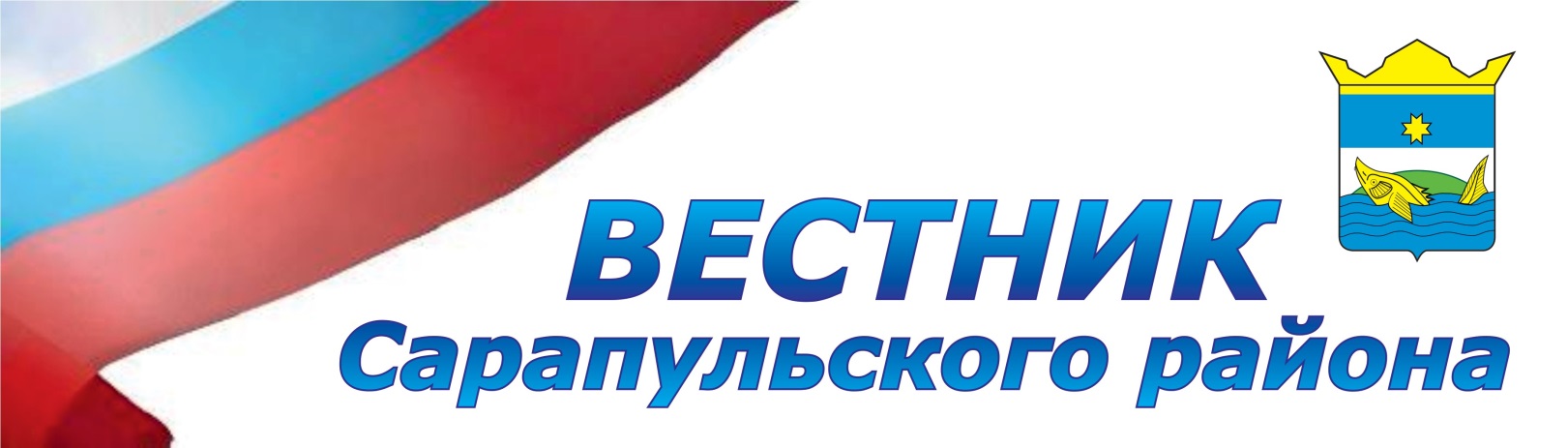 №13№Муниципальное образования «Тарасовское»АДМИНИСТРАЦИЯ МУНИЦИПАЛЬНОГО ОБРАЗОВАНИЯ "ТАРАСОВСКОЕ" П О С Т А Н О В Л Е Н И Е19.04.2019           Тарасово      № 13Об установлении особого противопожарного режима на территории администрации муниципального образования «Тарасовское»В связи с начинающейся сухой, жаркой, ветреной погодой, а также учитывая сохраняющуюся высокую пожарную опасность, в целях обеспечения безопасности жизни и здоровья людей, руководствуясь ст.30 Федерального закона от 21.12.1994 г. № 69 — ФЗ «О пожарной безопасности», Администрация муниципального образования «Тарасовское» постановляет:Установить на территории муниципального образования «Тарасовское» с 19 апреля 2019 года особый противопожарный режим.Запретить до отмены особого противопожарного режима:разведение костров, сжигание сухой травы, мусора, в т. ч. на индивидуальных приусадебных участках , территориях организаций и сельхозпредприятия.Рекомендовать руководителям предприятий ‚ учреждений и организаций, независимо от организационно-правовой формы :организовать дежурство на имеющейся приспособленной для тушения пожаров и землеройной технике (об организации дежурства уведомить начальника гарнизона №4(10)-1ТР(06) от 13.05.2019пожарной охраны ‚ отдела надзорной деятельности по г.Сарапулу, Сарапульскому, Камбарскому и Каракулинскому районам);завершить до 18.05.2019 года очистку территорий организаций от пожароопасных отходов и мусора; организовать (на весь период) круглосуточное дежурство должностных лиц;Рекомендовать руководителям всех форм собственности организовать круглосуточное дежурство ‚ а так же в выходные и праздничные дниРекомендовать жителям села при домовладении иметь ёмкость с водой не менее 200 литров.На жилых домах установить таблички с указанием средств тушения, с которыми , должны прибывать к месту пожара.Настоящее постановление довести до населения, предприятий (организаций) расположенных на территории администрации муниципального образования «Тарасовское».Контроль за данным постановлением возложить на техника по землеустройству — Вечтомову Е.В.Глава                                                                                                          А. Л. Мокрушин АДМИНИСТРАЦИЯ МУНИЦИПАЛЬНОГО ОБРАЗОВАНИЯ "ТАРАСОВСКОЕ" П О С Т А Н О В Л Е Н И Е22.04.2019         Тарасово		№ 14	    Об отмене постановления администрации муниципального образования «Тарасовское» № 29 от 20.12.2018 г. «Об администрировании доходов бюджета муниципального образования»     В соответствии с Бюджетным кодексом РФ Федеральным законом № 131-ФЗ от 06.10.2003 г. «Об общих принципах организации местного самоуправления в Российской Федерации, Руководствуясь ст.23 Федерального закона «О прокуратуре Российской Федерации, Администрация муниципального образования «Тарасовское» п о с т а н о в л я е т:	 Постановление администрации муниципального образования «Тарасовское» от 20.12.2018 г. № 29 «Об администрировании доходов бюджета муниципального образования «Тарасовское» - отменить.Глава                                            А. Л. МокрушинАДМИНИСТРАЦИЯ МУНИЦИПАЛЬНОГО ОБРАЗОВАНИЯ "ТАРАСОВСКОЕ"П О С Т А Н О В Л Е Н И Е22.04.2019           Тарасово            №15                                       В целях обеспечения условий для осуществления гражданам права на жилище, согласно заявления Антроповой Надежды Валериевны, проживающей   по адресу: д. Соколовка, ул. Советская д.34 на основании акта проверки жилищных условий,  в соответствии со статьей 51 Жилищного Кодекса РФ, с Федеральным законом от 06.10.2003г № 131-ФЗ, администрация муниципального образования «Тарасовское»    п о с т а н о в л я е т1. Признать семью  из семи  человек Антроповой  Надежды  Валериевны малоимущими в целях принятия на учет для предоставления безвозмездной субсидии, как имеющую обеспеченность общей площади жилого помещения ниже нормы предоставления. Состав семьи:- Антропова Надежда Валериевна 21.01.1981г. – заявитель - Антропов Евгений Александрович 19.05.1989г. – муж- Антропов Георгий Евгеньевич 02.07.2009г. – сын - Антропова Виктория Евгеньевна 17.09.2010 – дочь- Антропова Злата Евгеньевна 14.01.2013г. – дочь - Антропова Влада Евгеньевна 29.03.2016г.- дочь - Антропова Милана Евгеньевна 21.03.2018г. - дочь2. Контроль за исполнением настоящего постановления возлагаю на себя.Глава                                         А. Л. МокрушинУчредитель: Совет депутатов муниципального образования «Сарапульский район». Главный редактор: Шеронова Л. П. Адрес редакции-издателя: 427990, УР, Сарапульский район, с. Сигаево, ул. Лермонтова, 30. Распространяется бесплатно. Отпечатано в Администрации муниципального образования «Тарасовское» (ИНН 1838020230), 427997, Удмуртская Республика, Сарапульский район, с. Тарасово, ул. Почтовая , 21. Тел. 8 (34147) 7-05-17. Заказ № 001.Тираж 010